   3 Characters ActivityPlease draw three characters.In addition to your drawing, provide at least one descriptive paragraph for each character.Each descriptive paragraph should use as much vivid detail as possible.Each of your descriptive paragraph/s should have a minimum of five sentences.You must identify each character as a specific character type and identify each character’s main motivation.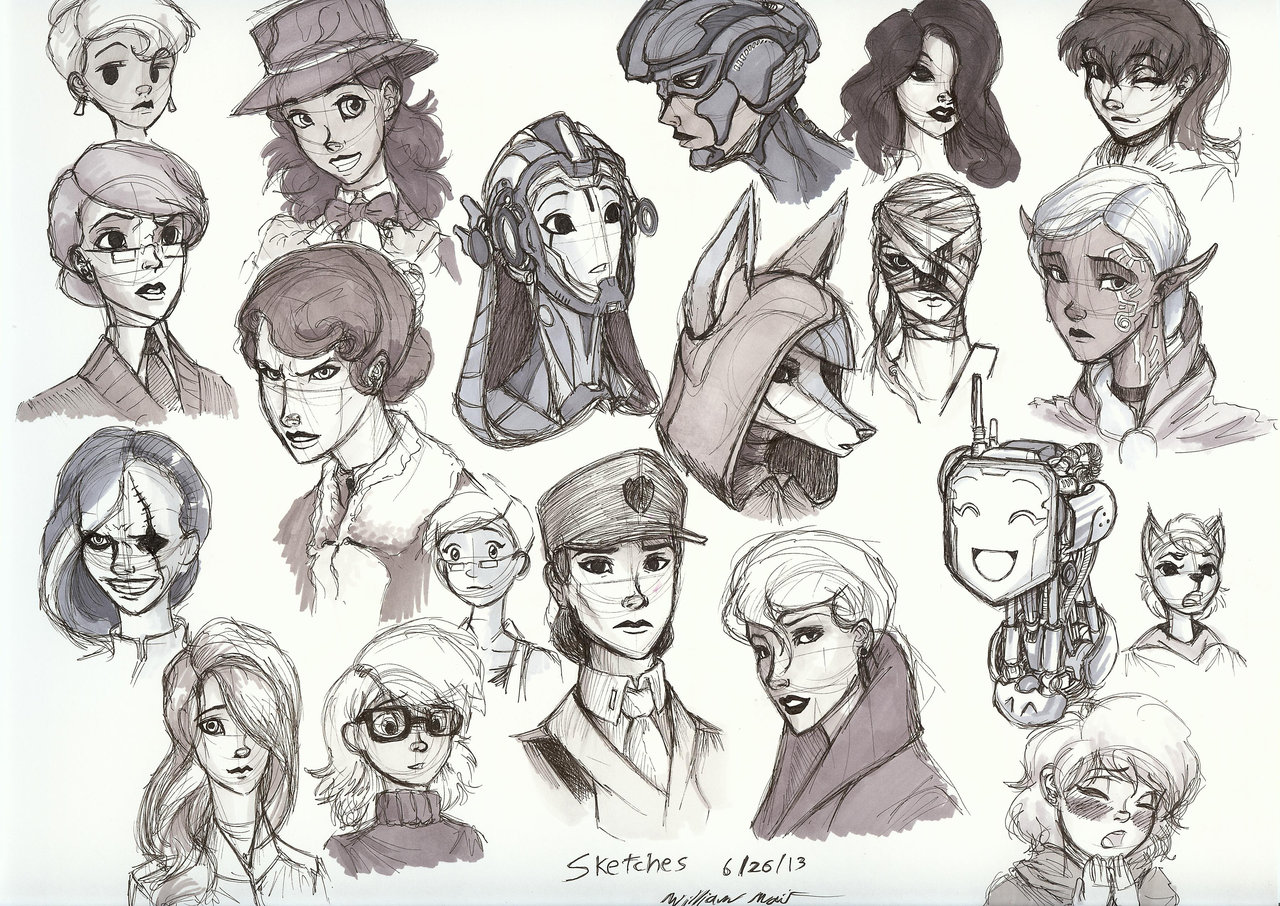 Assignment Rubric:		Total:     /164321ContentOrganizationThe student’s paragraph is extremely descriptive and creates a vivid picture in the reader’s mind.The paragraph is well organized.The student’s paragraph is descriptive and effectively portrays the character.The paragraph is fairly well organized.The student’s paragraph is somewhat descriptive.The paragraph is poorly organized.The student’s paragraph has little or no useful description of the character’s traits and appearance.The paragraph has little to no organization.ConventionsSentence StructureSentence structure is consistently varied and controlled.The quality of the writing is excellent in that it contains few or no errors inconventions.Sentence structure is generally varied and controlled, but errors may occasionallyimpede meaning.The quality of the writing is sustained through generally correct use ofconventions.Sentence structure is sometimes varied and controlled, but errorsimpede meaning.The quality of the writing is weakened by the frequently incorrect use of conventions.Sentence structure is not controlled, and errors often impede meaning.The quality of the writing is impaired by the consistently incorrect use ofconventions.